WICHTIG:  Name der Einrichtung (Stempel)						         Ort und Datum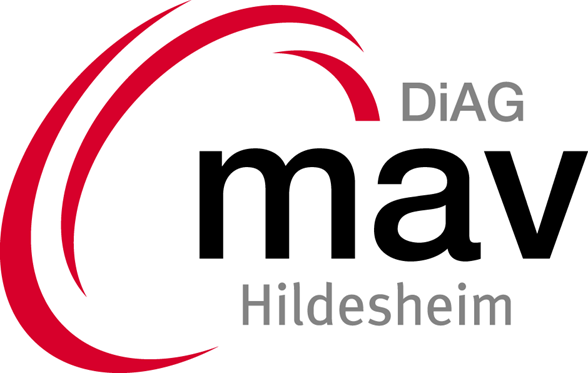 Diözesane Arbeitsgemeinschaft derMitarbeitervertretungen im BistumHildesheimDomhof 10/1131134 HildesheimFAX:     0 51 21/288 95 76Email:   info@diag-mav-hildesheim.orgMeldung der DelegiertenHiermit melden wir folgende/n Mitarbeitervertreter/in aus unserer MAV zu der Delegiertenversammlung der Diözesanen Arbeitsgemeinschaft am 
12. Juli 2021, im Hotel CROWNE PLAZA Schweizerhof, Hinüberstr. 6, 30175 Hannover an:Rückmeldung bis zum 21.06.2021(Bitte deutlich und mit dunklem Stift schreiben)Größe der MAV (Anzahl der MAV-Mitglieder)    ____________1. Delegierte/rName, Vorname: 											Anschrift (dienstlich):	 										Telefon: 												Email: 													
2. Delegierte/rName, Vorname: 											Anschrift (dienstlich):	 										Telefon: 												Email: 													Seite  -2-3. Delegierte/rName, Vorname: 											Anschrift (dienstlich):	 										Telefon: 												Email: 													4. Delegierte/rName, Vorname: 											Anschrift (dienstlich):	 										Telefon: 												Email: 													Auszug aus der Geschäftsordnung der DiAG-MAV:Teil I – Delegiertenversammlung§ 1	Zusammensetzung(1)	Die Delegiertenversammlung setzt sich zusammen aus den Delegierten aus allen Mitarbeitervertretungen (MAVen) sowie den Vorstandsmitgliedern. 

Jede MAV hat in der Delegiertenversammlung so viele Stimmen, wie Personen in ihr vertreten sind. Jede MAV kann bis zu vier Delegierte in die Versammlung entsenden. 

Jede/jeder Delegierte kann neben ihrer/seiner eigenen Stimme auf Grund von Stimmrechtsübertragungen bis zu drei weitere Stimmen aus ihrer/seiner MAV mit in die Delegiertenversammlung einbringen. Eine Stimmrechtsübertragung muss der Versammlung schriftlich vorliegen. ______________________________				___________________________________Ort, Datum							Unterschrift